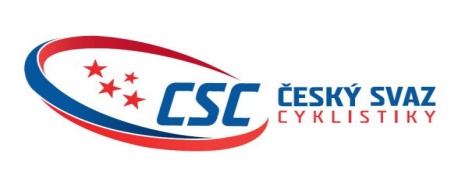 Postupový  klíč na MČR mládeže Plzeň MČR  –  Plzeň  24. –  26. 07. 2020 - vytrvalciPostupový klíč na MČR:Na všechny závody MČR starších žáků, kadetů a juniorů v závodech s hromadným startem postupuje 26 sportovců z průběžného pořadí  ČP omnium (po 9. 7. 2020)  a 2 závodníky má výlučné právo jmenovat dráhová komise, pokud  DK svého práva  nevyužije startuje prvních 28 sportovců z průběžného pořadí ČP omnia na dráze. V případě, že některý závodník nestartuje, posouvají se sportovci dle aktuálního pořadí v ČP do počtu 28.  Žádosti na denominování závodníků zasílejte na adresu předsedy dráhové komise nejpozději do 14. 7. 2020.Ve stihacím závodě jednotlivců startují všichní řádně přihlášení závodníci.Závody družstev: Startují všechna řádně přihlášená družstva.Na všechny závody MČR kategorie žákyň starších, kadetek, juniorek ve všech disciplínách startují všichni řádně přihlášení.O případném sloučení nebo rozdělení závodů v kategoriích žákyně starší a kadetky rozhodne dráhová komise.O případném sloučení nebo rozdělení závodů v kategoriích juniorky a ženy rozhodne dráhová komise.Schváleno DK ČSC: 09. 06. 2020,  R. Kratochvíl 